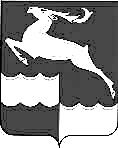 АДМИНИСТРАЦИЯ КЕЖЕМСКОГО РАЙОНА КРАСНОЯРСКОГО КРАЯПОСТАНОВЛЕНИЕ08.11.2022					    № 779-п				        г. КодинскО средней рыночной стоимости одного квадратного метра общей площади жилого помещения для обеспечения жильем отдельных категорий ветеранов, инвалидов и семей, имеющих детей инвалидов, нуждающихся в улучшении жилищных условий на IV квартал 2022 года по муниципальному образованию Кежемский район 	В соответствии с Жилищным кодексом Российской Федерации, Законом Красноярского края от 25.03.2010 № 10-4487 «О порядке обеспечения жильем отдельных категорий ветеранов, инвалидов и семей, имеющих детей-инвалидов, нуждающихся в улучшении жилищных условий», постановлением Администрации Кежемского района от 01.11.2022 № 755-п «Об утверждении методики определения средней рыночной стоимости одного квадратного метра общей площади жилого помещения для обеспечения жильем отдельных категорий ветеранов, инвалидов и семей, имеющих детей инвалидов, нуждающихся в улучшении жилищных условий по муниципальному образованию Кежемский район» (далее – Методика), руководствуясь ст.ст. 17, 20, 32 Устава Кежемского района, ПОСТАНОВЛЯЮ:	1. Установить среднюю рыночную стоимость одного квадратного метра общей площади жилого помещения на IV квартал 2022 года в размере 37791 (тридцать семь тысяч семьсот девяносто один) рубль для обеспечения жильем отдельных категорий ветеранов, инвалидов и семей, имеющих детей инвалидов, нуждающихся в улучшении жилищных условий по муниципальному образованию Кежемский район в соответствии с расчетом, согласно приложению к настоящему постановлению.	2. Контроль за исполнением постановления возложить на заместителя Главы Кежемского района по социальным вопросам Р.Н. Мартыненко.	3. Постановление вступает в силу со дня, следующего за днем его официального опубликования в газете «Кежемский Вестник» и распространяет свое действие на правоотношения, возникшие с 01.10.2022.Глава района								     П.Ф. БезматерныхПриложениек постановлению Администрации районаот 08.11.2022 № 779-пРасчет средней рыночной стоимости одного квадратного метра общей площади жилого помещения для обеспечения жильем отдельных категорий ветеранов, инвалидов и семей, имеющих детей инвалидов, нуждающихся в улучшении жилищных условий на IV квартал 2022 года по муниципальному образованию Кежемский районСогласно Методике определения средней рыночной стоимости одного квадратного метра общей площади жилого помещения, используемую при расчете размера мер социальной поддержки отдельных категорий ветеранов, инвалидов и семей, имеющих детей инвалидов, нуждающихся в улучшении жилищных условий по муниципальному образованию Кежемский район Красноярского края, утвержденной постановлением Администрации Кежемского района от 01.11.2022 № 755-п, средняя рыночная стоимость одного квадратного метра общей площади жилья рассчитывается по формуле:РПС = (СМ + СП + СВ + СК + СКП) / N, гдеРПС - расчетный показатель средней рыночной стоимости одного квадратного метра общей площади жилого помещения по муниципальному образованию Кежемский район Красноярского края;СМ - сведения о средней рыночной стоимости одного квадратного метра общей площади жилья на III квартал (соответствующий период), утвержденные Министерством строительства и жилищно-коммунального хозяйства Российской Федерации, на территории Красноярского края;СП - сведения о рыночной стоимости одного квадратного метра общей площади в типовых домах на первичном рынке жилья, предоставленные специализированными организациями, осуществляющими оценочную деятельность на территории Кежемского района;СВ - сведения о рыночной стоимости одного квадратного метра общей площади в типовых домах на вторичном рынке жилья из доступных средств массовой информации (печатные издания, ресурсы информационно-телекоммуникационной сети Интернет) в которых размещаются сведения о ценах на объекты недвижимости, выставленные на продажу;СК - сведения о величине кадастровой стоимости жилых помещений (не менее 3-х данных) в муниципальном образовании Кежемский район;СКП - сведения о цене договора купли-продажи жилого помещения (не менее 3-х данных);СА – сведения из проведенных аукционов по приобретению жилья на территории муниципального образования Кежемский район;№ - количество показателей, используемых при расчете, не должно быть менее трех.В целях утверждения средней рыночной стоимости одного квадратного метра общей площади жилого помещения, используемую при расчете размера мер социальной поддержки отдельных категорий ветеранов, инвалидов и семей, имеющих детей инвалидов, нуждающихся в улучшении жилищных условий по муниципальному образованию Кежемский район Красноярского края на IV квартал 2022 года Администрацией Кежемского района проанализирован рынок недвижимости в третьем квартале 2022 года.За основу расчета приняты следующие величины:	СМ - 83271,  Приказ Минстроя России от 20.09.2022 № 773/пр «О средней рыночной стоимости одного квадратного метра общей площади жилого помещения по субъектам Российской Федерации на IV квартал 2022 года»;СП - в связи с отсутствием сведений на 2022 год не применяется;СВ - 17213:Интернет, СМИ:1050000 / 53,0 = 19811;1350000 / 72,2 = 18698;950000 / 65,0 = 14615;Выпуск 29 от 17.07.2022:750000/ 38,0 = 19737;1300000 / 78,0 = 16667;Выпуск 40 от 02.10.2022:550000 / 40,0 = 13750;(19811 + 18698 + 14615 + 19737 + 16667 + 13750) / 6 = 17213;СК - 17528:527328 / 29,8 = 17696;1079325 /61,6 = 17522;1354624 / 78,0 = 17367;(17696 + 17522+ 17367) / 3 = 17528.СКП - 28472 :1388000 / 60,5 = 22942;3237990 / 76,8 = 42161;1300000 / 64,0 = 20313;(22942 + 42161 + 20313 = 85416) / 3 = 28472;СА - 42469:Муниципальный контракт  № 03193000116220000331309104 / 28,8 = 45455;Муниципальный контракт  № 03193000116220000361500015 / 41,1 = 36497;Муниципальный контракт № 03193000116220000381463651 / 32,2 = 45455;№ - 5- количество показателей, использованных при расчете.Таким образом:РПС = (83271 + 17213 + 17528 + 28472 + 42469) / 5 = 37791